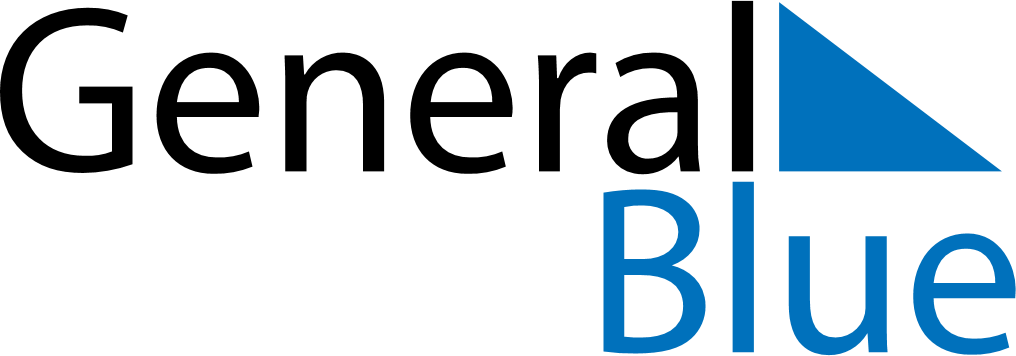 April 2021April 2021April 2021April 2021MozambiqueMozambiqueMozambiqueMondayTuesdayWednesdayThursdayFridaySaturdaySaturdaySunday1233456789101011Women’s Day121314151617171819202122232424252627282930